  4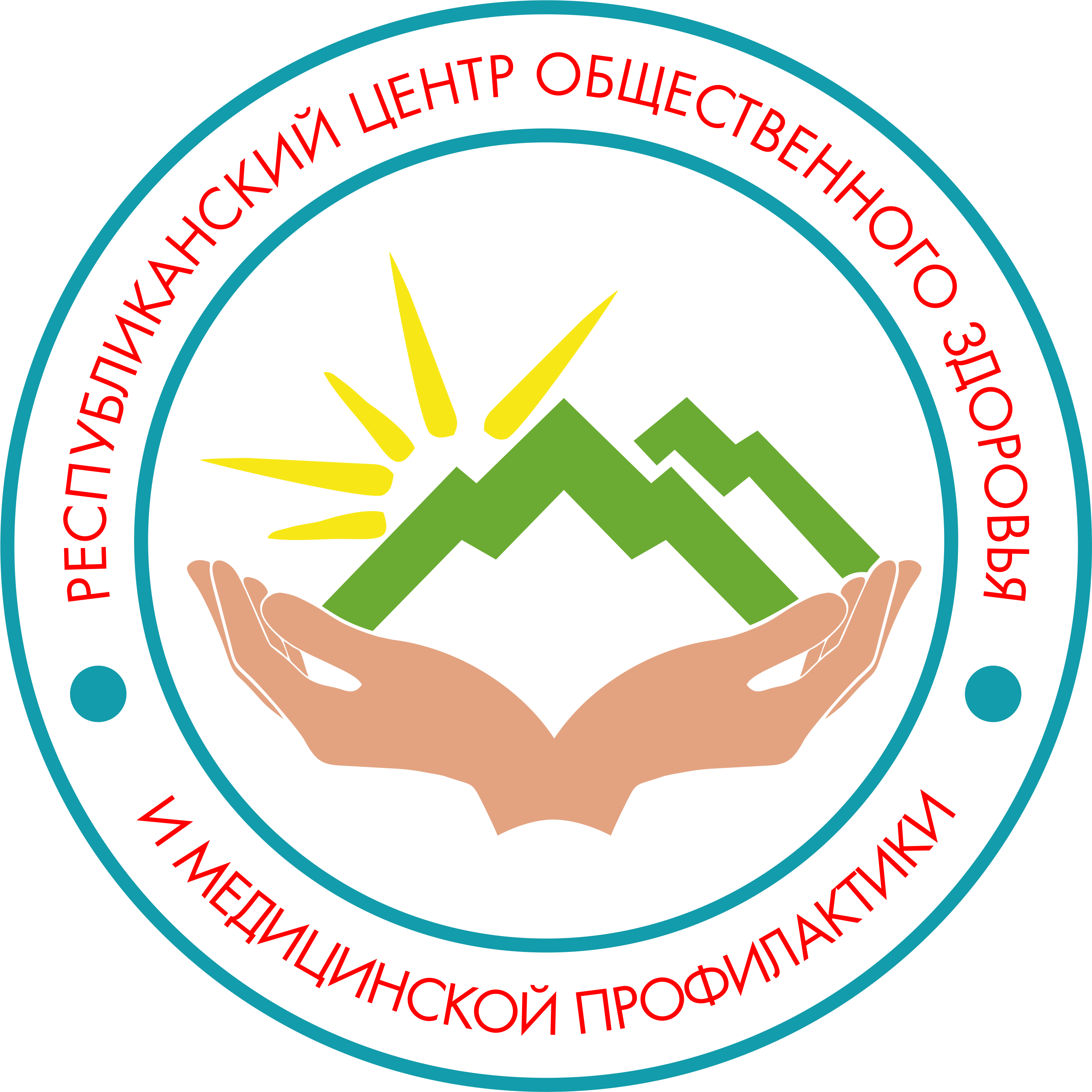 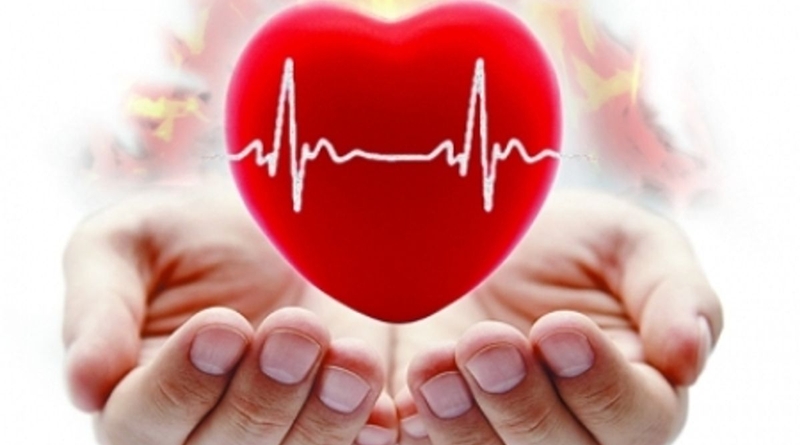 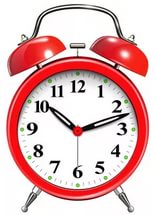 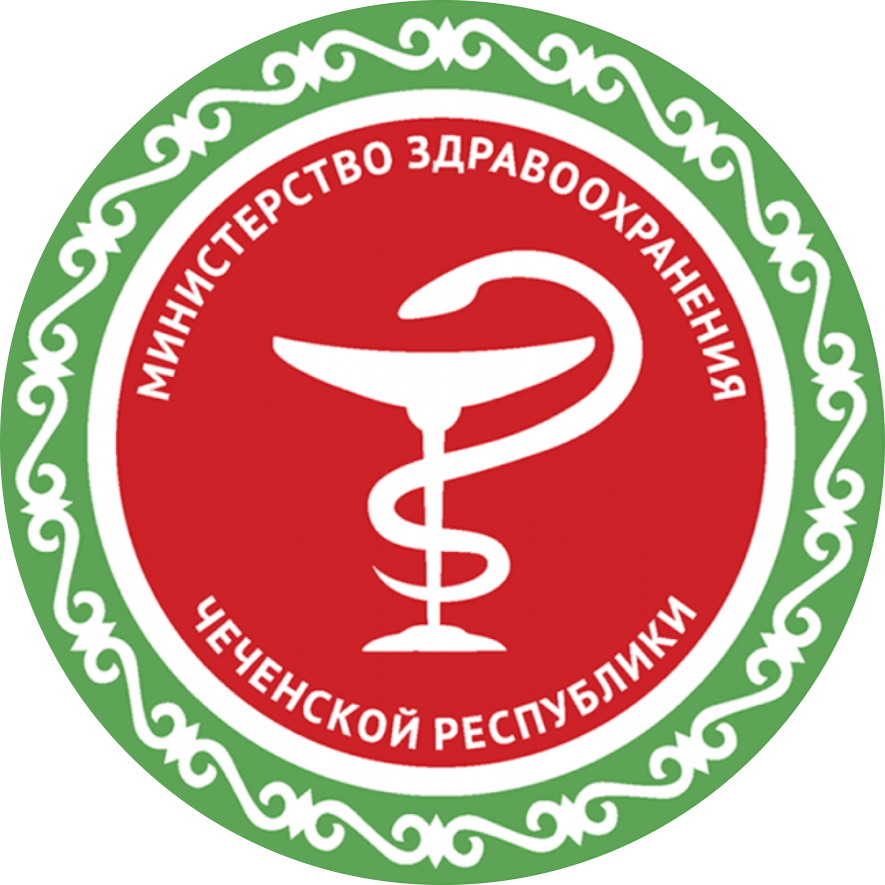 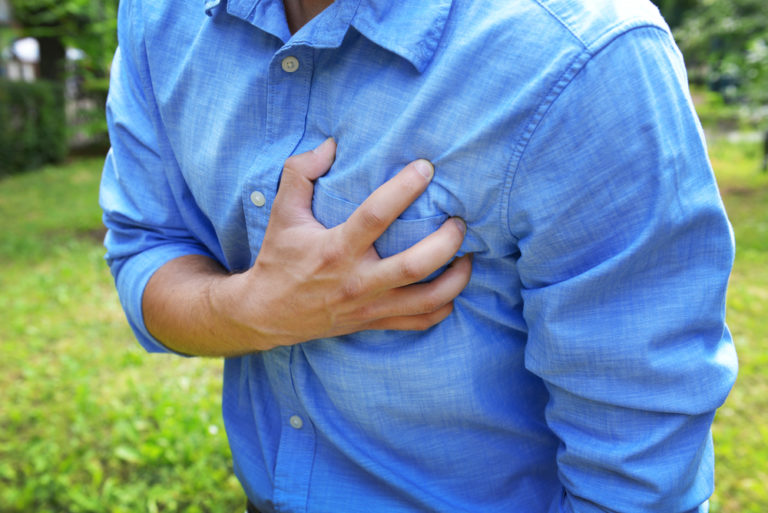 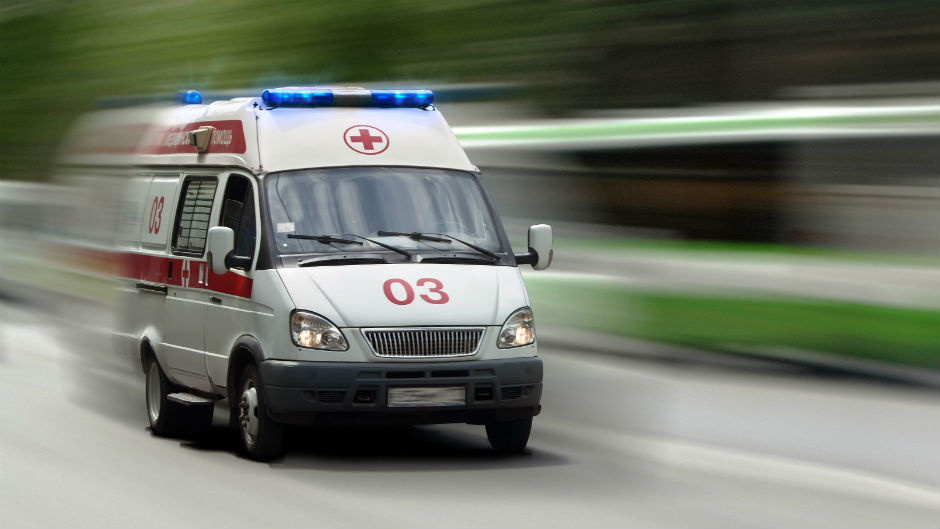 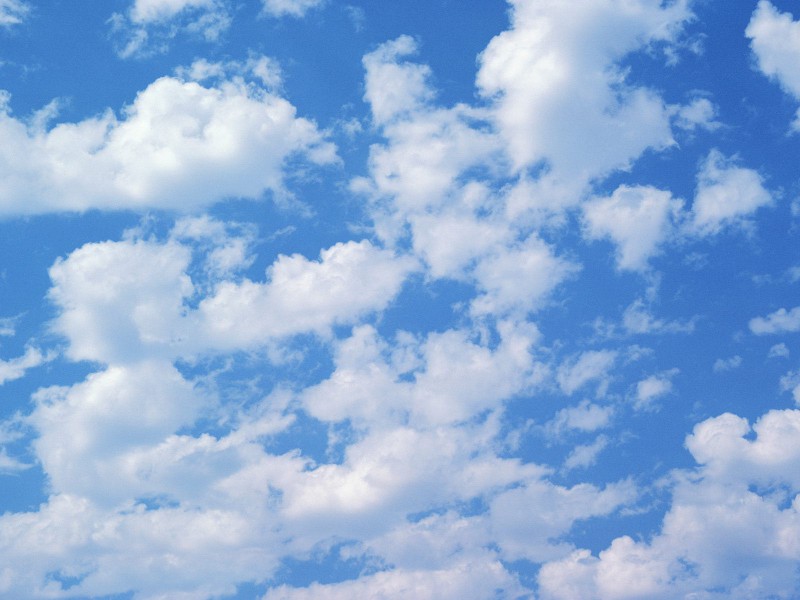 